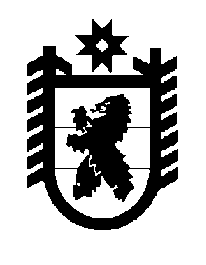 Российская Федерация Республика Карелия    ПРАВИТЕЛЬСТВО РЕСПУБЛИКИ КАРЕЛИЯПОСТАНОВЛЕНИЕот  23 мая 2016 года № 184-Пг. Петрозаводск О внесении изменения в постановление Правительства Республики Карелия от 21 декабря 2011 года № 362-ППравительство Республики Карелия п о с т а н о в л я е т:Внести в  пункт 5 Порядка формирования и использования бюджетных ассигнований Дорожного фонда Республики Карелия, утвержденного  постановлением Правительства Республики Карелия от 21 декабря                    2011 года № 362-П «Об утверждении Порядка формирования и использования бюджетных ассигнований Дорожного фонда Республики Карелия»  (Собрание законодательства Республики Карелия, 2011, № 12,                   ст. 2066; 2012, № 4, ст. 636; № 8, ст. 1446; № 11, ст. 2032; 2015, № 5, ст. 913; Официальный интернет-портал правовой информации (www.pravo.gov.ru), 15 марта 2016 года, № 1000201603150005), изменение, изложив абзац первый в следующей редакции: «5. В соответствии с Бюджетным кодексом Российской Федерации бюджетные ассигнования Фонда используются в очередном финансовом году в рамках государственной программы Республики Карелия «Развитие транспортной системы в Республике Карелия на 2014-2020 годы» на:».           Глава Республики  Карелия                       			      	        А.П. Худилайнен